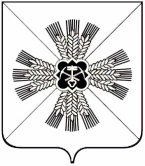 КЕМЕРОВСКАЯ ОБЛАСТЬПРОМЫШЛЕННОВСКИЙ МУНИЦИПАЛЬНЫЙ РАЙОНКАЛИНКИНСКОЕ СЕЛЬСКОЕ ПОСЕЛЕНИЕСОВЕТ НАРОДНЫХ ДЕПУТАТОВКАЛИНКИНСКОГО СЕЛЬСКОГО ПОСЕЛЕНИЯ3-ий созыв, 50-е заседаниеРЕШЕНИЕот «08» августа 2018 г. № 89д. КалинкиноО внесении изменений в решение Совета народных депутатов Калинкинского сельского поселения от 25.12.2017г. №71 «О бюджете Калинкинского сельского поселения на 2018 год и плановый период 2019 и 2020 годов»Внести в решение Совета народных депутатов Калинкинского  сельского поселения  от 25.12.2017г  №71  «О бюджете Калинкинского сельского поселения на 2018 год и плановый период 2019 и 2020 годов» следующие изменения и дополнения:1. Пункт 1.1. статьи 1. Основные характеристики бюджета Калинкинского сельского поселения на 2018 год и плановый период 2019 и 2020 годов, изложить в новой редакции: Утвердить основные характеристики бюджета Калинкинского сельского поселения на 2018  год:общий объем доходов бюджета Калинкинского сельского поселения в сумме 5 552,3 тыс. рублей;общий объем расходов бюджета Калинкинского сельского поселения в сумме 5 552,3 тыс. рублей.2. Пункт 1. статьи 8 Межбюджетные трансферты изложить в новой редакции:Утвердить общий объем межбюджетных трансфертов, получаемых из районного бюджета:на 2018 год в сумме 3675,3  тыс. рублей, на 2019 год в сумме 1081,5 тыс. рублей,на 2020 год в сумме 1084,8 тыс. рублей.3. Приложение 4  «Распределение бюджетных ассигнований бюджета Калинкинского сельского поселения по целевым статьям (муниципальным программами непрограммным направлениям деятельности) группам и подгруппам видов классификации расходов бюджетов на 2018 год и плановый период 2019 и 2020 годов» изложить в новой редакции согласно приложению 1  к настоящему решению.4. Приложение 5 «Распределение бюджетных ассигнований бюджета Калинкинского сельского поселения по разделам, подразделам, классификации расходов бюджетов на  2018 год  и плановый период 2019 и 2020 годов» изложить в новой редакции согласно приложению 2  к настоящему решению.5. Приложение 6 «Ведомственная структура расходов на 2018 год и плановый период 2019 и 2020 годов» изложить в новой редакции согласно приложению 3 к настоящему решению.6. Решение подлежит обнародованию на информационном стенде администрации Калинкинского сельского поселения и размещению на официальном сайте администрации Промышленновского муниципального района в разделе «Поселения».7. Контроль за исполнение настоящего решения возложить на комиссию по бюджету (Грайзер В.И.)8. Настоящее решение вступает в силу со дня подписания.	                 Председатель    Совета народных депутатовКалинкинского сельского поселения                                                 П.Г. Березка                        ГлаваКалинкинского сельского поселения                                                 П.Г. БерезкаРаспределение бюджетных ассигнований бюджета Калинкинского сельского поселения по целевым статьям (муниципальным программам и непрограммным направлениям деятельности), группам и подгруппам видов классификации расходов бюджетов на 2018 год и плановый период 2019 и 2020 годовТыс. руб.Приложение №1к Решению Совета  народных депутатов Калинкинского сельского поселения  от «08» августа 2018 №89 «О внесении изменений в решение Совета народных депутатов Калинкинского сельского поселения   от 25.12.2017г. №71"О бюджете Калинкинского сельского поселения на 2018 год и плановый период 2019 и 2020 годов»                                                                                                                        Приложение №4к  решению №78 от 25.12.2017г.                                                                                                               Совета народных депутатов Калинкинского сельского поселения                                  "О бюджете Калинкинского сельского поселения на 2018 год и плановый период 2019 и 2020 годов»                                                                                                                    НаименованиеМуниципальная программаПодпрограммаОсновное мероприятиеНаправление расходовВид расходов2018 год2019 год2020 годМуниципальная программа  «Устойчивое развитие  Калинкинского сельского поселения"0105432,92897,82879,9Подпрограмма  «Совершенствование гражданской обороны, защита населения и территории от чрезвычайной ситуации природного и техногенного характера»01146,620,020,0Организация и осуществление мероприятий по гражданской обороне, по защите населения и территории от последствий аварий природного и техногенного характера01100160105,010,010,0Иные закупки товаров, работ и услуг  для обеспечения государственных (муниципальных) нужд01100160102405,010,010,0Обеспечение первичных мер пожарной безопасности в границах населенных пунктов поселения011001602041,610,010,0Иные закупки товаров, работ и услуг  для обеспечения государственных (муниципальных) нужд011001602024041,610,010,0Подпрограмма «Строительство и содержание автомобильных дорог и инженерных сооружений на них»012002583,9588,0641,0Реконструкция, содержание и строительство автомобильных дорог общего пользования, инженерных сооружений в границах населенных пунктов поселения0120016050240400,7588,0641,0Проектирование, строительство (реконструкция), капитальный ремонт и ремонт автомобильных дорог общего пользования муниципального значения с твердым покрытием, а также до сельских населенных пунктов, не имеющих круглогодичной связи с сетью автомобильных дорог общего пользования01200726902402079,200Проектирование, строительство (реконструкция), капитальный ремонт и ремонт автомобильных дорог общего пользования муниципального значения с твердым покрытием, а также до сельских населенных пунктов, не имеющих круглогодичной связи с сетью автомобильных дорог общего пользования01200S2690240104,000Подпрограмма «Развитие физической культуры и спорта"0145,005,005,00Обеспечение условий, проведение мероприятий для развития на территории поселения массовой физической культуры и спорта014001611005,005,005,00Иные закупки товаров, работ и услуг  для обеспечения государственных (муниципальных) нужд014001611002405,005,005,00Подпрограмма «Благоустройство»015390,8300,0270,9Мероприятия по содержанию, ремонту уличного освещения01500161500200,0200,0200,0Иные закупки товаров, работ и услуг  для обеспечения государственных (муниципальных) нужд01500161500240200,0200,0200,0Мероприятия по содержанию мест захоронения0150016160010,010,010,0Иные закупки товаров, работ и услуг  для обеспечения государственных (муниципальных) нужд0150016160024010,010,010,0Прочие мероприятия в области благоустройства территории01500161700180,890,060,9Иные закупки товаров, работ и услуг  для обеспечения государственных (муниципальных) нужд01500161700240180,890,060,9Подпрограмма «Социальная поддержка, предоставляемая муниципальным служащим»01600161800115,0115,0115,0Публичные нормативные социальные выплаты гражданам01600161800312115,0115,0115,0Подпрограмма «Функционирование органов местного самоуправления»0172275,31869,81828,0Глава Калинкинского сельского поселения01700162300491,9428,00428,00Расходы на выплаты персоналу государственных (муниципальных) органов01700162300120491,9428,00428,00Обеспечение деятельности органов местного самоуправления017001624001783,41442,91403,2Расходы на выплаты персоналу государственных (муниципальных) органов017001624001201253,11044,01044,0Иные закупки товаров, работ и услуг  для обеспечения государственных (муниципальных) нужд01700162400240510,3377,8336,0Уплата налогов, сборов и иных платежей0170016240085020,020,020,0Подпрограмма «Реализация мер социальной поддержки отдельных категорий граждан»0410012470024016,300Непрограммное  направление деятельности119,4189,7270,9Резервный фонд Администрации Калинкинского сельского поселения0170016250087030,030,0030,00Осуществление муниципального земельного контроля99000125102402,40,00,0Утверждение генеральных планов99000125202402,40,00,0Осуществление мер по противодействию коррупции99000127102400,60,00,0Осуществление внутреннего муниципального финансового контроля99000167005400,30,00,0Осуществление воинского первичного учета на территориях, где отсутствуют военные комиссариаты в рамках непрограммного направления деятельности9900051180083,784,687,7Расходы на выплаты персоналу государственных (муниципальных) органов9900051180012070,070,070,0Иные закупки товаров, работ и услуг  для обеспечения государственных (муниципальных) нужд9900051180024013,714,617,7Условно утвержденные расходы.75,1153,2ИТОГО5552,33087,53150,8Приложение №2к Решению Совета  народных депутатов Калинкинского сельского поселения  от «08» августа 2018 №89                                                           «О внесении изменений в решение Совета народных депутатов Калинкинского сельского поселения от 25.12.2017г. №71"О бюджете Калинкинского сельского поселения на 2018 год и плановый период 2019 и 2020 годов»                                                                                                                      Приложение №5Приложение №5к  решению №78 от 25.12.2017г.                                                                                                            к решению  №71 от «25» декабря 2017 г.                                                                                                               Совета народных депутатов Калинкинского сельского поселенияСовета народных депутатов Калинкинского сельского  поселения                                  "О бюджете Калинкинского сельского поселения на 2018 год и плановый период 2019 и 2020 годов"Распределение бюджетных ассигнований бюджета Калинкинского сельского поселения по разделам, подразделам классификации расходов бюджетов на 2018 год и плановый период 2019 и 2020 годовТыс. руб."О бюджете Калинкинского сельского  поселения на 2018 год и на плановый период 2019 и 2020 годов" Наименование Коды  классификацииКоды  классификации2018 год2019 год2020 годНаименование РазделПодраздел123456Общегосударственные вопросы012306,21899,81858,0Функционирование высшего должностного лица субъекта Российской Федерации и муниципального образования0102491,9428,0428,0Функционирование Правительства Российской Федерации, высших исполнительных органов государственной власти субъектов Российской Федерации, местных администраций 01041783,41441,81400,0Резервные фонды011130,030,030,0Противодействие коррупции01130,600Внутренний финансовый контроль01130,300Национальная оборона0283,784,687,7Мобилизационная и вневойсковая подготовка020383,784,687,7Резервные фонды011130,030,030,0Национальная безопасность и правоохранительная деятельность0346,620,020,0Защита населения и территории от последствий чрезвычайных ситуаций природного и техногенного характера, гражданская оборона03095,010,010,0Обеспечение пожарной безопасности031041,610,010,0Национальная экономика042588,7588,0641,0Дорожное хозяйство (дорожные фонды)04092583,9588,0641,0Другие вопросы в области национальной экономики04124,800Благоустройство05407,1300,0270,9Благоустройство0503407,1300,0270,9Социальная политика10115,0115,0115,0Пенсионное обеспечение1001115,0115,0115,0Ф  Физическая культура и спорт115,05,05,0Физическая культура11015,05,05,0Условно утвержденные расходы0,074,0150,0ИТОГО по бюджету5552,33087,53150,8Приложение №3к Решению Совета  народных депутатов Калинкинского сельского поселения  от «08» августа 2018 №89 «О внесении изменений в решение Совета народных депутатов Калинкинского сельского поселения от 25.12.2017г. №71"О бюджете Калинкинского сельского поселения на 2018 год и плановый период 2019 и 2020 годов» Приложение №6к  решению №78 от 25.12.2017г.                                                                                                               Совета народных депутатов Калинкинского сельского поселения                                  "О бюджете Калинкинского сельского поселения на 2018 год и плановый период 2019 и 2020 годов"Ведомственная структура расходов на 2018 год и плановый период 2019 и 2020 годовПриложение №3к Решению Совета  народных депутатов Калинкинского сельского поселения  от «08» августа 2018 №89 «О внесении изменений в решение Совета народных депутатов Калинкинского сельского поселения от 25.12.2017г. №71"О бюджете Калинкинского сельского поселения на 2018 год и плановый период 2019 и 2020 годов» Приложение №6к  решению №78 от 25.12.2017г.                                                                                                               Совета народных депутатов Калинкинского сельского поселения                                  "О бюджете Калинкинского сельского поселения на 2018 год и плановый период 2019 и 2020 годов"Ведомственная структура расходов на 2018 год и плановый период 2019 и 2020 годовПриложение №3к Решению Совета  народных депутатов Калинкинского сельского поселения  от «08» августа 2018 №89 «О внесении изменений в решение Совета народных депутатов Калинкинского сельского поселения от 25.12.2017г. №71"О бюджете Калинкинского сельского поселения на 2018 год и плановый период 2019 и 2020 годов» Приложение №6к  решению №78 от 25.12.2017г.                                                                                                               Совета народных депутатов Калинкинского сельского поселения                                  "О бюджете Калинкинского сельского поселения на 2018 год и плановый период 2019 и 2020 годов"Ведомственная структура расходов на 2018 год и плановый период 2019 и 2020 годовПриложение №3к Решению Совета  народных депутатов Калинкинского сельского поселения  от «08» августа 2018 №89 «О внесении изменений в решение Совета народных депутатов Калинкинского сельского поселения от 25.12.2017г. №71"О бюджете Калинкинского сельского поселения на 2018 год и плановый период 2019 и 2020 годов» Приложение №6к  решению №78 от 25.12.2017г.                                                                                                               Совета народных депутатов Калинкинского сельского поселения                                  "О бюджете Калинкинского сельского поселения на 2018 год и плановый период 2019 и 2020 годов"Ведомственная структура расходов на 2018 год и плановый период 2019 и 2020 годов                          Тыс. руб.ВедомствоРазделПодразделОсновное мероприятиеЦелевая статьяВид расходов2018 год2019 год2020 годАдминистрация Калинкинского сельского поселения9015552,33087,53150,8Глава Калинкинского сельского поселения  901010200017 16230120491,9428,0428,0Обеспечение деятельности органов местного самоуправления901010400017 162401201253,11044,01044,0Обеспечение деятельности органов местного самоуправления  (Иные закупки товаров, работ и услуг  для обеспечения государственных (муниципальных) нужд)901010400017 16240240510,3377,8336,0Обеспечение деятельности органов местного самоуправления (уплата налогов, сборов и иных платежей)901010400017 16240850202020Резервный фонд Администрации Калинкинского сельского поселения901011100017 1625087030,030,030,0Осуществление мер по противодействию коррупции901011300990 127102400,600Осуществление внутреннего муниципального финансового контроля901011300990 167005400,300Осуществление воинского первичного учета на территориях, где отсутствуют военные комиссариаты в рамках непрограммного направления деятельности (Расходы на выплаты персоналу государственных (муниципальных) органов)901020300990 51180120707070Осуществление воинского первичного учета на территориях, где отсутствуют военные комиссариаты в рамках непрограммного направления деятельности (Иные закупки товаров, работ и услуг  для обеспечения государственных (муниципальных) нужд)901020300990 5118024013,714,617,7Организация и осуществление мероприятий по гражданской обороне ,по защите населения и территории от последствий аварий природного и техногенного характера  (Иные закупки товаров, работ и услуг  для обеспечения государственных (муниципальных) нужд)901030900011 160102405,01010Обеспечение первичных мер пожарной безопасности в границах населенных пунктов поселения(прочая закупка товаров, работ и услуг для обеспечения государственных (муниципальных) нужд)901031000011 1602024041,61010Реконструкция, содержание и строительство автомобильных дорог общего пользования, инженерных сооружений в границах населенных пунктов поселения  (Иные закупки товаров, работ и услуг  для обеспечения государственных (муниципальных) нужд)901040900012 16050240400,7588,0641,00Проектирование, строительство (реконструкция), капитальный ремонт и ремонт автомобильных дорог общего пользования муниципального значения с твердым покрытием, а также до сельских населенных пунктов, не имеющих круглогодичной связи с сетью автомобильных дорог общего пользования901040900012 726902402079,200Проектирование, строительство (реконструкция), капитальный ремонт и ремонт автомобильных дорог общего пользования муниципального значения с твердым покрытием, а также до сельских населенных пунктов, не имеющих круглогодичной связи с сетью автомобильных дорог общего пользования901040900012 S2690240104,000Осуществление муниципального земельного контроля901041200990 125102402,400Утверждение генеральных планов901041200990 125202402,400Мероприятия по содержанию, ремонту уличного освещения (Иные закупки товаров, работ и услуг  для обеспечения государственных (муниципальных) нужд)901050300015 16150240200200200Мероприятия по содержанию мест захоронения  (Иные закупки товаров, работ и услуг  для обеспечения государственных (муниципальных) нужд)901050300015 161602401010,010,0Прочие мероприятия в области благоустройства территории  (Иные закупки товаров, работ и услуг  для обеспечения государственных (муниципальных) нужд)901050300015 16170240180,890,060,9Ремонт памятников погибшим в годы Великой Отечественной Войны в рамках подпрограммы "Реализация мер социальной поддержки отдельных категорий граждан" муниципальной программы "Социальная поддержка населения Промышленновского муниципального района"901050300041 1247024016,300 (Публичные нормативные социальные выплаты гражданам)901100100016 16180312115,0115,0115,0Обеспечение условий, проведение мероприятий для развития на территории поселения массовой физической культуры и спорта  (Иные закупки товаров, работ и услуг  для обеспечения государственных (муниципальных) нужд)901110100014 161102405,05,05,0Условно утвержденные расходы9010,075,1153,2